DIRECTORATE OF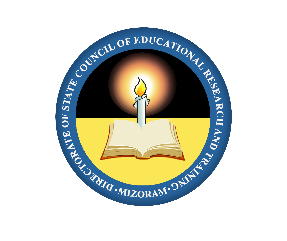 STATE COUNCIL OF EDUCATIONAL RESEARCH & TRAININGMIZORAM : AIZAWLGUIDELINES FOR PSTE PRE-ENTRY TESTApplication form for PSTE programme can be procured from all DIETs on payment of  `. 100/- from 16th May, 2018. Last date of submission will be 25th May, 2018.Admit cards will be issued on submission of application forms.Entrance test will be conducted on 9th June, 2018 at 11:00 a.m at the respective DIETs.Result of the pre-entry test will be announced on 18th June, 2018. Eligible candidates will go through a personal interview on 21st June, 2018.Final result and Placement of candidates will be announced on 28th June, 2018. Placement will be made in accordance with the performance of the candidates in the pre-entry test and the availability of the seats in the respective DIETs. In case where seats are limited in the first choice of a particular candidate, the candidate will be placed in his/her second choice and so on of his/her study centre.Admission will be done during 29th June – 5th July, 2018 and will not be entertained after 5th July, 2018. Failure to do so during the given period will lead to forfeit of admission. The number of candidates to be in the waiting list will be 20 and admission may be done during 11th – 13th July, 2018 and placement will be arranged in accordance with the availability of seats and performance of the candidates.Class will start on the 16th July, 2018.The distribution of marks in the pre-entry test will be as follows:WrittenMental Ability TestVerbal reasoning	10 marksNon verbal reasoning	10 marksScholastic Aptitude Test (Elementary Level Class I - VIII)English	20 marksMathematics	15 marksScience	15 marksGeneral Knowledge TestGeneral Knowledge and Current Affairs	10 marksEducational related issues	10 marksPersonal Interview	10 marksTotal	100 marksThe duration of the written test will be one and a half hours and all the questions will be Multiple Choice Questions carrying one mark each. Space for rough work will be provided in the test booklet and may not be done anywhere else. Committing unfair means will lead to cancellation of the application.District Code and Roll no. of candidates will be given as follows:Aizawl	-	District Code – 1701 (For e.g. 17010001, 17010002, 17010003…)Lunglei	-	District Code – 1702…	-do-Siaha	-	District Code – 1703…	-do-Champhai	-	District Code – 1704…	-do-Kolasib	-	District Code – 1705…	-do-Serchhip	-	District Code – 1706…	-do-Lawngtlai	-	District Code – 1707…	-do-Mamit	-	District Code – 1708…	-do-OMR Sheet will be used for answering the test questions.DIRECTORATE OFSTATE COUNCIL OF EDUCATIONAL RESEARCH & TRAININGMIZORAM : AIZAWLAPPLICATION FORM FORPRE-SERVICE TEACHER EDUCATION (PSTE) PROGRAMMEFOR THE ACADEMIC SESSION 2018 - 2020UNDER DISTRICT INSTITUTE OF EDUCATION AND TRAINING (DIET)Name of the programme	:	Pre-service Teacher EducationName of Course	:	Diploma in Elementary Education (D.El.Ed)Course Duration	:	2 yearsIntake	:	50 per DIETQualification	:	a)   Atleast 50% marks in Higher Secondary (+2) or its equivalent examination		b)  5% relaxation in marks for SC/ST/OBC/PwD 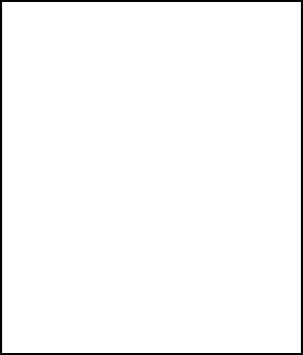 APPLICATION INFORMATIONName (Block letter)	:	______________________________________	Father’s/Mother’s name	:	______________________________________Date of birth	:	______________________________________Educational Qualification	:	______________________________________Percentage of marks in HSSLC	:	______________________________________Present Address (with pincode)	:	______________________________________		______________________________________Permanent Address	:	______________________________________
(with District & pincode)		______________________________________Contact No	:	______________________________________List of documents to be submittedPassport size photograph (1 copy to be pasted on admit card)Attested photocopy of Certificate and Marksheet from HSLC onwards (one copy each)Last date for submission of application form: 25th May, 2018DIRECTORATE OFSTATE COUNCIL OF EDUCATIONAL RESEARCH & TRAININGMIZORAM : AIZAWLADMIT CARDPre-Service Teacher Education Pre-Entry Test for the Academic Session 2018 - 2020Authorised Seal of DIET	Principal’s SignatureIMPORTANT NOTE:No TA will be paid for appealing in the test.Candidates shall reach the test centre 30 minutes before the commencement of the examination.No candidate shall be admitted to the test hall/room after 15 minutes from the examination.Entry to the examination hall will not be allowed without this admission card.Electronic devices/cell phone/pager/calculator/tablets etc. shall not be allowed in the examination hall/room.Books/bags and other belongings should be placed outside the examination hall/room.Committing any unfair means will lead to forfeit of admission and shall be liable to criminal action.Candidates shall use only black/blue ball point pen for the test.Candidates shall read and follow the instructions given in the test booklet.Candidates must preserve the admit card till the allotment of seats.APPLICATION DECLARATIONName of Applicant		:	_________________________________________Pre-Entry Test Roll NoPreferred study centre:		1st Choice	:	DIET ________________________			2nd Choice	:	DIET________________________Note:	Directorate of SCERT reserves the right to assign selected applicants to Study Centres subjected to availability of seats and performance of the applicant in the Pre-entry test.I, ______________________________________________________ hereby declare that I agree to abide by the placement procedure done for Pre-Service Teacher Education Programme Signature	:	______________________________________Name	:	______________________________________(in block letters)Place	:	______________________________________Date	:	______________________________________CALENDAR FOR PSTE PRE-ENTRY TESTName of the Candidate:Roll No:Affix Passport size photo hereFather’s Name: Signature:Affix Passport size photo hereVenue of test:Date & time of test:Affix Passport size photo hereSl. NoProgrammesDate1.Procurement of application form from DIETs (payment `. 100/-)16th – 25th May, 20182.Entrance TestTime – 11.00 a.mVenue – All 8 DIETs9th June, 20183.Results of Pre Entry TestAnnouncement of ResultsPersonal Interview18th June, 201821st June, 20184.Announcement of Final Result with Placement28th June, 20185.Admission29th June – 5th July, 20186.Admission for Second list11th – 13th  July, 20187.Commencement of class16th July, 2018